Dohoda o předvedení pořadu / projektuSpolek pro zachování kulturního dědictví historie a romantiky    				Slezskoostravský hrad, ul. Hradní, 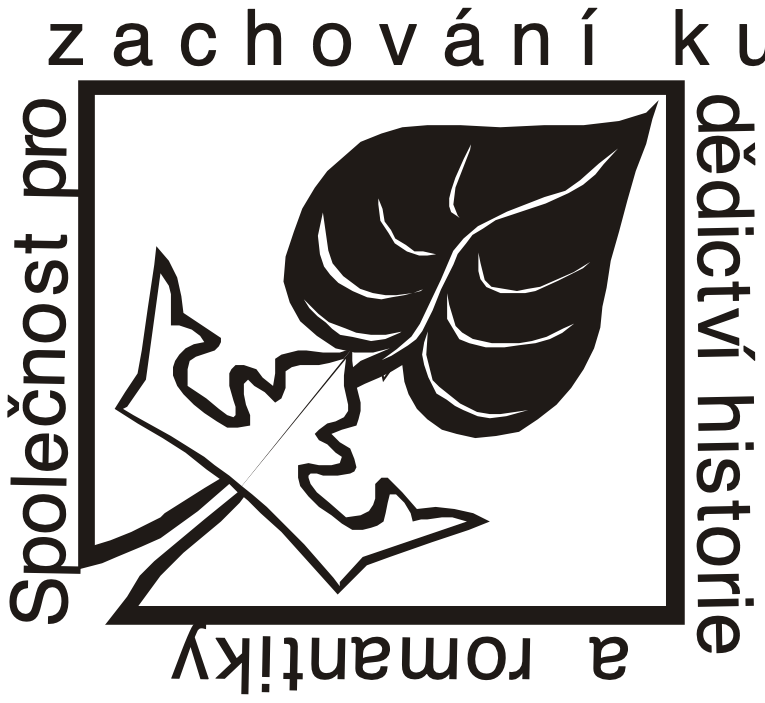   	    				710 00 Slezská Ostrava 	    				ičo: 27030261 	    				tel: 737 527 437 	    				číslo účtu :  210636728 / 0300   ( dále jen společnost )ObjednatelNárodní dům Frýdek-Místek “příspěvková organizace“ Palackého 134 738 01 Frýdek-Místekzastoupena: ředitelem Mgr. Rostislavem Hekeroukontaktní osoba: Linda Hartenbergerová tel. 777 728 092Na základě této smlouvy se společnost zavazuje k předvedení pořadu :Datum : 15.2. 2020Program :      viz příloha č.1Počet  a styl vystoupení, výprava :  viz příloha č.1Úhrada programu je stanovena ve výši : 137.000 KčDatum a forma úhrady :  bankovním převodem do 30 dnů po akci.I. závazné smluvní podmínkySpolek se zavazuje dostavit na místo produkce včas , sjednaný projekt odvést na odpovídající úrovni a ve stanoveném rozsahu s přihlédnutím k veškerým ujednáním této smlouvy .Neuskuteční-li se sjednaný projekt vinou společnost , je tato povinována nahradit objednavateli prokázané náklady. Toto neplatí v případě přírodní katastrofy , havárie, apod . Společnost je povinována takovýto důvod řádně doložit .Spolek neodpovídá za případné úrazy a hmotné ztráty objednatele , pomocného personálu pořadatele a diváků . Objednatel je povinen zajistit pořadatelskou službu .Objednavatel je povinen zajistit , aby pracoviště pro sjednaný projekt bylo po bezpečnostní , technické a hygienické stránce odpovídajícím způsobem připraveno Nedodržení technických podmínek , uvedených ve smlouvě , může být důvodem nekonání , přičemž objednavatel hradí veškeré náklady . Po uskutečnění předmětu smlouvy zaplatí pořadatel domluvenou částku. Na pozdější námitky nebude brán zřetel . Penále z prodlení platby 0,5 % za každý započatý den.Odřekne-li objednavatel produkci, uhradí celou smluvní částku.Bude-li uskutečnění projektu znemožněno v důsledku událostí ležících mimo smluvní strany , mají tyto právo odstoupit od smlouvy bez jakýchkoliv nároků na finanční úhradu škody .Nepříznivé počasí , nebo malý zájem o akci nejsou důvodem ke zrušení smlouvy. Spolek má právo nahradit člena, či soubor jiným umělcem , nejedná-li se o hlavního protagonistu .Spolek má právo disponovat autorskými práva vztahující se k dané akci, disponovat s fotografickým a filmovým materiálem pořízeným z projektu.Platnost smlouvy začíná podpisem obou smluvních stran . Změny či dodatky do smlouvy jsou možné pouze po oboustranném dohovoru mezi oběma stranami . Tato smlouva je uzavřena na základě autorského zákona č. 121/2000 Sb.II. závěrečná ujednáníSmlouvu lze měnit či doplňovat výhradně dodatky podepsanými osobami pověřených k jednání ve věcech smlouvyTato smlouva je vyhotovena ve dvou  originálech.Pokud ve smlouvě není uvedeno jinak, řídí se smluvní práva a povinnosti, závazky a právní poměry ze smlouvy vyplývající, vznikající a související s Občanským zákoníkem v platném znění.Strany smlouvy se dohodly na tom, že tato smlouva je uzavřena okamžikem podpisu obou smluvních stran, přičemž rozhodující je datum pozdějšího podpisu. Smluvní strany souhlasí s uveřejněním v registru smluv dle zákona č. 340/2015 Sb., o registru smluv, v platném znění. Smluvní strany souhlasí s tím, že v registru smluv bude zveřejněn celý rozsah smlouvy včetně osobních údajů, a to na dobu neurčitou.Na důkaz pravdivosti toho, co je shora uvedeno a na důkaz pravé a svobodné vůle připojují obě zúčastněné strany své podpisySmlouva byla uzavřena dne V         Ing. Marek Tichý       ředitel spolku                                                                Objednavatelrámcový rozpočetzastřešené stylové pódium12000stylové stany, dekorace a základna pro účinkující8700stylový stan pro předvádění řemesla a zabíjačky5000pódiová technika, aparatura11000Zahájení Masopustu … ceremonie1 Masopustní průvod “okolo rynku”Vynášení prasátka a vyprávění Řezníka Krkovičky6000Pohádka pro kluky a holky - O králi kterému byla zima5000Masopustní kapela ... aneb ... na rynku je veselo part I.6000Tilia - pimprlové divadélko35002 Masopustní průvod a souzení kozla5000Kejklíř a komediant na masopustu4000Masopustní kapela ... aneb ... na rynku je veselo part II.50003 Masopustní průvod “okolo rynku”3000Le vitare - aneb kouzla a čáry komediantské4000Masopustní kapela ... aneb ... na rynku je veselo part III.5000moderování akce3000masky kostýmy a rekvizity pro masopustní průvody8400doprava účinkujících8600zařízení potřebná pro lidovou zabíjačku6500suroviny pro lidovou zabíjačku a polévka zdarma rozlévaná12300CK pošta4500animační náklady3600produkční náklady6900137.000